Publicado en Barcelona el 06/07/2015 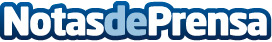 Los 101 errores más grandes de Marketing Online por Rebeldes OnlineHay muchas opiniones sobre qué es una estrategia marketing digital eficaz.
En la opinión de Rebeldes Online, una estrategia de Marketing Digital eficaz es la que permite al empresario obtener el ROI
Datos de contacto:Isabel606365202Nota de prensa publicada en: https://www.notasdeprensa.es/los-101-errores-mas-grandes-de-marketing_1 Categorias: Marketing Emprendedores E-Commerce http://www.notasdeprensa.es